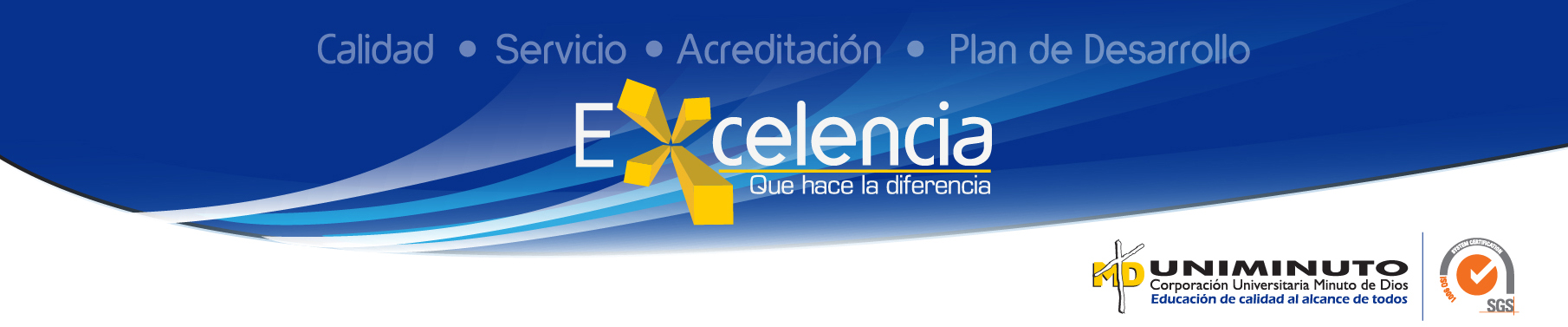 TRABAJO DE GRADOTítuloPropuesta de implementación de los centros de costos en la empresa CIFRAS Y CONCEPTOS S.A.AutorYadira Céspedes MorenoPublicaciónBogotá, Corporación Universitaria Minuto de Dios- UNIMINUTO U.V.D-, 2018. 52 páginas.Unidad PatrocinanteCorporación Universitaria Minuto de Dios (UNIMINUTO), Vicerrectoría  Académica  U.V.D.Palabras ClavesCausación, conciliación, costos, decisiones, análisis.DescripciónEl Trabajo de grado, da cuenta de la problemática identificada en la empresa Cifras y Conceptos S.A., en el desarrollo de la práctica profesional en el lugar de trabajo, el cual tiene como objetivo generar estrategias, lineamientos y recomendaciones para la adopción de un centro de costos en la empresa CIFRAS Y CONCEPTOS S.A., de modo que con esto logre mejorar el seguimiento presupuestal de los servicios que presta y obtener un mayor control en los gastos a nivel general; mediante una “Propuesta de implementación de los centros de costos en la empresa Cifras y Conceptos S.A.” FuentesContenidosTeniendo en cuenta que la importancia de la contabilidad de costos radica en el análisis e interpretación que se le da a la información, con el fin de tomar decisiones que permitan optimizar los gastos en los diferentes proyectos, por consiguiente, mejora la creciente necesidad de competitividad del mercado. Pero ¿Qué impacto a nivel operativo, contable y estratégico tendría la implementación de un centro de costos para la empresa CIFRAS Y CONCEPTOS S.A.?(Gómez Bravo, 2005, pág. 2) nos muestra la dinámica de los costos y hace énfasis en el control ya que los costos consolidan un sistema de información que se tornan indispensables en la administración de la empresa, ya que estos permiten tomar decisiones fundamentadas en un estado de costo de ventas; esto nos conlleva, a fijar el precio de venta del servicio ofrecido en el mercado, para el caso de la empresa CIFRAS Y CONCEPTOS S.A., se implementa el precio de cada encuesta de acuerdo a la región del país, estableciendo si el proyecto produce utilidad o perdida.MetodologíaCon una metodología mixta mediante procesos contables técnicos y analíticos, y como resultado de ello, se logró principalmente implementar una matriz de control de costos que permitió cuantificar los gastos directos de los proyectos ejecutados por la empresa, y de esta manera controlar el presupuesto asignado; ya que (Gómez Bravo, 2005) define los costos como un sistema que se utiliza en la contabilidad para registrar todos los costos y gastos que se incurren bien sea en producir o prestar un servicio, para luego ser interpretados y conocer la forma más exacta posible cuánto cuesta prestar un servicio.Conclusiones El control de los costos y gastos de dentro de una empresa son la columna vertebral del resultado operativo, por ello, es primordial crear políticas que permitan diseñar planes de acción encaminados adoptar un centro de costos y con ello realizar un seguimiento a la ejecución presupuestal.Por otra parte, es vital establecer las ventajas e importancia que tiene la contabilidad de costos como herramienta para la planeación y control de los mismos, contribuyendo obtener resultados óptimos en la utilidad y viabilidad de cada proyecto ejecutado.